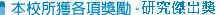 更新時間：2016/07/21